Дорогие друзья!Наступила в Вашей жизни пора выбора профессии, их много на земле, но есть одна достойная настоящего мужчины — это профессия Родину защищать!Выбирая вуз Министерства обороны Российской Федерации для получения высшего образования, Вы выбираете широкие возможности для самореализации, достойный уровень жизни, высокий социальный статус. Сбор и подача документов в военные училища происходят раньше, чем в гражданские вузы. Министерство обороны заботится о физической подготовке и состоянии здоровья будущих офицеров. Образование в профилирующем вузе позволит получить именно те знания и навыки, которые нужны в выбранном роде войск, а соблюдение армейского распорядка готовит студентов к жизни по Уставу. После окончания училища выпускники получают звание лейтенанта. В дальнейшем им гарантированно: трудоустройство; денежное довольство выше среднего уровня зарплат по региону; льготы и соцпакет, предусмотренные для военнослужащих и их семей; выход на пенсию после 20 лет выслуги; участие в госпрограмме по обязательному обеспечению жильем. Время обучения входит в трудовой и воинский стаж.Для поступления в военный ВУЗ необходимо обратиться в Военный комиссариат!! Адрес: г. Нефтеюганск, ул. Нефтяников 8, тел. 89582799007Сайт для просмотра в интернете:https://vuz.mil.ru/vysshie-uchebnye-zavedeniya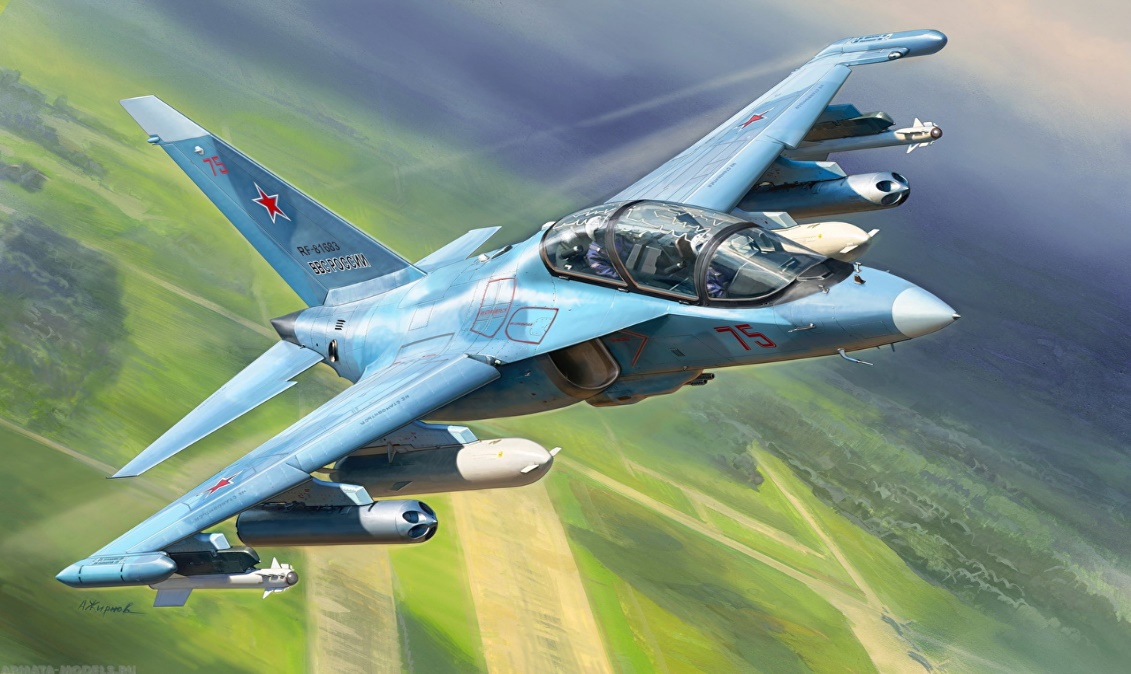 